СЛУЖБЕНИ ЛИСТ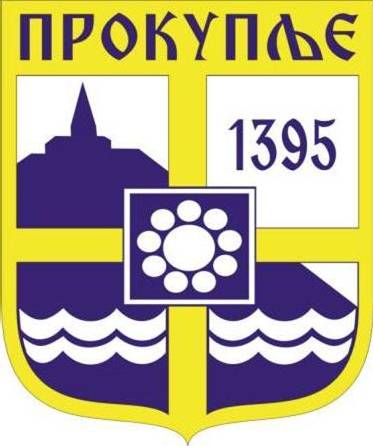 ГРАДА ПРОКУПЉА1Р  е  п  у  б  л  и  к  а    С  р  б  и  ј  а Град ПрокупљеГрадска управаОдељење за привреду,пољопривреду и локални економски развојБрој: 320-8/2023-06Датум: 21.06. 2023. годинеЈАВНИ ПОЗИВЗА ДОКАЗИВАЊЕ ПРАВА ПРЕЧЕГ ЗАКУПА ПОЉОПРИВРЕДНОГ ЗЕМЉИШТА У ДРЖАВНОЈ СВОЈИНИ НА ТЕРИТОРИЈИ ГРАДА ПРОКУПЉА ЗА 2024. ГОДИНУУ складу са Законом о пољопривредном земљишту (“Службени гласник РС”, број 62/06,65/08-др закон, 41/09, 112/2015, 80/17 и 95/18-др закон) и Правилником о условима и поступку давања у закуп и на коришћење пољопривредног земљишта у државној својини (“Службени гласник РС”, број 16/2017, 111/2017, 18/2019, 45/2019, 3/2020, 25/2020, 133/20 и 63/21), Комисија за израду Годишњег програма заштите, уређења и коришћења пољопривредног земљишта Градска управа  града Прокупља, расписује јавни позив свим физичким и правним лицима, којим обавештава:власнике система за наводњавање, одводњавање, рибњака, пољопривредног објекта, стакленика, пластеника и вишегодишњих засада (воћњака и винограда који су у роду) на пољопривредном земљишту у државној својини и који су уписани у Регистар пољопривредних газдинстава и налазе се у активном статусу најмање три године (у даљем тексту: пољопривредна инфраструктура) ивласнике домаћих животиња, који су и власници, односно закупци објеката за гајење тих животиња на територији јединице локалне самоуправе на којој се право пречег закупа остварује, који су уписани у Регистар пољопривредних газдинстава и налазе се у активном статусу најмање једну годину (у даљем тексту: сточарство),да доставе потребну документацију ради доказивања права пречег закупа на пољопривредном земљишту у државној својини на територији града Прокупља за 2024. годину, до дана 31. октобра 2023. године.ДОКУМЕНТАЦИЈА О ДОКАЗИВАЊУ ПРАВА ПРЕЧЕГ ЗАКУПАI Потребна документација за остваривање права пречег закупа по основу власништва над пољопривредном инфраструктуром je :Захтев за признавање права пречег закупа по основу власништва над пољопривредном инфраструктуром потписан од стране физичког лица, односно одговорног лица у правном лицу (доставља подносилац захтева); Доказ о власништву над пољопривредном инфраструктуром:а) Извод из јавне евиденције о непокретности за пољопривредну инфраструктуру која је укњижена у јавној евиденцији о непокретности (прибавља јединица локалне самоуправе) и /илиб) Пописна листа и књиговодствена документација потписана и оверена у складу са Законом о рачуноводству за правно лице, за пољопривредну нфраструктуру која није укњижена у јавној евиденцији о непокретности (доставља подносилац захтева) и/илив) Сагласност/одобрење Министарства надлежног за послове пољопривреде на инвестициона улагања за пољопривредну инфраструктуру која је подигнута након јула 2006. године, односно купопродајни уговор физичког лица (подносиоца захтева) са правним лицем које је подигло пољопривредну инфраструктуру у складу са тада важећим прописима (доставља подносилац захтева).Записник Републичке пољопривредне инспекције (доставља подносилац захтева);Доказ да је подносилац захтева носилац или члан Регистрованог пољопривредног газдинстава у активном статусу најмање три године (прибавља јединица локалне самоуправе);II  Потребна документација за остваривање права пречег закупа по основу сточарства je:Захтев за признавање права пречег закупа по основу сточарства потписан од стране физичког лица, односно одговорног лица у правном лицу (доставља подносилац захтева); Доказ да је подносилац захтева носилац или члан Регистрованог пољопривредног газдинстава у активном статусу најмање једну годину (прибавља јединица локалне самоуправе);Доказ да је правно или физичко лице власник домаћих животиња и власник, односно закупац објекта за гајење тих животиња са утврђеним бројем условних грла:Потврду о броју условних грла коју издаје Институт за сточарство Београд - Земун ( изузев за коње коју издаје Пољопривредни факултет Београд - Земун), односно за територију АП Војводине Пољопривредни факултет Нови Сад - Департман за сточарство – за животиње у систему уматичења (доставља подносилац захтева);б) Записник Републичког ветеринарског инспектора - за животиње које нису у систему уматичења (доставља подносилац захтева).(Напомена: Републички ветеринарски инспектор записником утврђује  број условних грла која обрачунава на основу затеченог стања, односно исправе лица о продаји, предаји на клање и извозу животиња)Уговоре о закупу пољопривредног земљишта закључене са другим лицима за земљиште које се налази на територији јединице локалне самоуправе на којој се подноси захтев, а који су оверени од стране надлежног органа (доставља подносилац захтева)Изјава подносиоца захтева којом даје сагласност да се изврши провера података код надлежних органа који су неопходни за реализацију јавног позива;Изјава подносиоца захтева о тачности података, потписанa од стране физичког лица, односно одговорног лица у правном лицу, дату под пуном кривичном, прекршајном и материјалном одговорношћу, која садржи:изјаву да је доставио све доказе који се односе на закуп пољопривредног земљишта на територији локалне самоуправе на којој је поднео захтев, списак повезаних лица  (назив правног лица са матичним бројем/име и презиме физичког лица, сродство и ЈМБГ)(Напомена: код физичких лица и предузетника повезаним лицима сматра се: деда, баба, мајка, отац, деца, супружник, ванбрачни партнер, усвојеник и усвојилац уколико имају пребивалиште на истој адреси, код правних лица повезаним лицима сматра се: правно, односно физичко лице, односно предузетник које у том правном лицу има најмање 25% учешћа у капиталу, а код задруге повезаним лицима сматра се: физичко лице – члан задруге. Уверење из јавне евиденције о непокретности којим се доказује укупна површина пољопривредног земљишта које подносилац захтева има у свом власништву на територији јединице локалне самоуправе на којој се подноси захтев (прибавља јединица локалне самоуправе);Уверење из јавне евиденције о непокретности којим се доказује укупна површина пољопривредног земљишта које је у власништву повезаних лица са подносиоцем захтева. (прибавља јединица локалне самоуправе након увида у списак тих лица из изјаве из тачке 6. који доставља подносилац захтева )                               Сва ограничења из члана 64а става 17. Закона о пољопривредном земљишту (уговор са другим лицима, власништво пољопривредног земљишта, власништво пољопривредног земљишта повезаних лица, закуп пољопривредног земљишта у државној својини) односе се на територију јединице локалне самоуправе где се налази објекат, односно животиње.Напомена: Сва лица која су заинтересована за остваривање права пречег закупа по основу пољопривредне инфраструктуре дужна су да благовремено, а најкасније до 1. септембра 2023. године, поднесу Захтев за излазак Републичке пољопривредне инспекције, односно за остваривање права пречег закупа по основу сточарства Захтев за излазак Републичке ветеринарске инспекције најкасније до 1. септембра 2023. године. Записник Републичке пољопривредне инспекције је саставни део документације која се доставља до 31. октобра 2023. године и обавезно садржи тачно наведене све катастарске парцеле, или делове парцела, на којима је утврђена функционалност система за наводњавање, одводњавање, рибњака, пољопривредног објекта, стакленика, пластеника, као и рода воћњака и винограда.Документацију из дела I тачке 2а и 4, односно из дела II тачке 2, 7 и 8,  јединица локалне самоуправе прибавља најкасније до 30. новембра 2023. године.Напомињемо да се код лица која испуњавају услове за остваривање права пречег закупа по основу сточарства, у складу са овим Јавним позивом, опредељивање површине пољопривредног земљишта у државној својини у Годишњем програму заштите, уређења и коришћења пољопривредног земљишта се врши на начин да се површина која им је утврђена по броју условних грла, умањује за површину пољопривредног земљишта, у складу са чланом 64а став 17. Закона о пољопривредном земљишту.Сва документација која се доставља у складу са овим Јавним позивом мора да гласи на исто правно или физичко лице, које може бити носилац или члан Регистрованог пољопривредног газдинстава и мора бити оверена и потписана од стране надлежног органа који издаје исправу. Уколико је правно или физичко лице власник више врста животиња, за сваку врсту животиња доставља посебну потврду, односно записник из дела II тачке 3.За период закупа који је дужи од једне године, поред уплате закупнине за прву годину закупа, ради закључивања Уговора о закупу потребно је доставити средство обезбеђења плаћања, које може да буде: гаранција пословне банке у висини годишње закупнине пољопривредног земљишта или уговор о јемству између Министарства као повериоца и правног лица као јемца или доказ о уплати депозита у висини једне годишње закупнине као средство обезбеђења плаћања закупнине који ће се у случају редовног плаћања рачунати као плаћена закупнина за последњу годину закупа. Уколико за катастарске парцеле које су опредељене лицима по основу права пречег закупа дође до промена површине по било ком законском основу, даљи поступак давања пољопривредног земљишта у закуп по праву пречег закупа ће се спровести само за тако утврђену површину земљишта.Образац захтева може се преузети сваког радног дана од 7 до 15 часова, у просторијама Одељење за привреду,пољопривреду и локални економски развој Градске управе ,ул.Таткова бр.2,канцеларија бр.21 или са сајта prokuplje.org.rs. Рок за достављање захтева и потребне документације из овог јавног позива је 31. октобар 2023. године. Захтев приспео по истеку датума одређеног у овом јавном позиву сматраће се неблаговременим и Комисија ће га вратити подносиоцу неотворен.Захтев са потребном документацијом се подноси непосредно на писарници или поштом, у затвореној коверти са назнаком на предњој страни: „Захтев за остваривање права пречег закупа по основу власништва пољопривредне инфраструктуре за 2024. годину“ или „Захтев за остваривање права пречег закупа по основу сточарства за 2024. годину“, за Комисију за израду Годишњег програма заштите, уређења и коришћења пољопривредног земљишта градске управе за територији града Прокупља, на адресу: Одељење за привреду,пољопривреду и локални економски развој Градске управе града Прокупља, ул.Таткова , бр.2, На полеђини коверте наводи се назив/име и презиме и адреса подносиоца захтева.Контакт особа за све информације у вези са овим јавним позивом је Жарко Ратковић, телефон: 027-324-040,лок. 121, email:poljoprivreda@prokuplje.org.rs или лично у просторијама Одељење за привреду,пољопривреду и локални економски развој Градске управе града Прокупља,ул.Таткова, бр.2, канцеларија 21.Овај јавни позив објавити у јавном гласилу,на интернет страници града Прокупља.ГРАДОНАЧЕЛНИК ГРАДА ПРОКУПЉА                                                                                              Милан Аранђеловић с.р.2Р  е  п  у  б  л  и  к  а    С  р  б  и  ј  а Град ПрокупљеГрадска управаОдељење за привреду,пољопривреду и локални економски развојБрој: 320-8/2023-06Датум: 21.06. 2023. годинеЈАВНИ ПОЗИВЗА ОСТВАРИВАЊЕ ПРАВА КОРИШЋЕЊА БЕЗ ПЛАЋАЊА НАКНАДЕ ПОЉОПРИВРЕДНОГ ЗЕМЉИШТА У ДРЖАВНОЈ СВОЈИНИ НА ТЕРИТОРИЈИ ОПШТИНЕ/ГРАДА __________________________ ЗА 2024. ГОДИНУУ складу са Законом о пољопривредном земљишту (“Службени гласник РС”, број 62/06,65/08-др закон, 41/09, 112/2015, 80/17 и 95/18-др закон)  и Правилником о условима и поступку давања у закуп и на коришћење пољопривредног земљишта у државној својини (“Службени гласник РС”, број 16/2017, 111/2017, 18/2019, 45/2019, 3/2020, 25/2020, 133/20 и 63/21), Комисија за израду Годишњег програма заштите, уређења и коришћења пољопривредног земљишта (у даљем тексту: Комисија) надлежни орган града Прокупља, расписује јавни позив којим обавештава:образовнe установe - школe, стручнe пољопривреднe службe и социјалнe установe да им се може дати на коришћење површина пољопривредног земљишта у државној својини која је примерена делатности којом се баве, а највише до 100 хектара;високообразовнe установe - факултетe и научнe институтe чији је оснивач држава и установe за извршење кривичних санкција да им се може дати на коришћење површина пољопривредног земљишта у државној својини која је примерена делатности којом се баве, а највише до 1.000 хектара;правнa лицa у државној својини регистрована за послове у области шумарства;да доставе потребну документацију ради остваривања коришћења без плаћања накнаде пољопривредног земљишта у државној својини на територији града Прокупља за 2024. годину  до 31.октобра 2023. године. Потребна документација:Захтев за остваривање бесплатног коришћења без плаћања накнаде потписан од стране одговорног лица Акт о оснивању установе, односно извод из привредног регистра за правно лице (не старији од шест месеци) којим се доказује да је оснивач Република Србија, аутономна покрајина или јединица локалне самоуправе;Изјашњење надлежног министарстава за послове науке, просвете, социјалне заштите, пољопривреде, односно правде из ког се може утврдити правни статус подносиоца захтева ради утврђивања испуњености услова за оставaривање права на коришћење земљишта без накнаде.	Подносиоци захтева достављају потребну документацију из овог јавног позива, у неовереним копијама које морају бити читљиве, при чему Комисија града Прокупља, задржава право да у случају потребе затражи достављање оригинала или оверене копије достављене документације.	Образац захтева може се преузети сваког радног дана од 7 до 14 часова, у просторијама Одељење за привреду,пољопривреду и локални економски развој Градске управе град Прокупља,ул.Таткова, бр.2,  канцеларија 21 или са сајта www.prokuplje.org.rs. .	Рок за достављање захтева и потребне документације из овог јавног позива је 31. октобар 2023. године. Захтев приспео по истеку датума одређеног у овом јавнoм позиву сматраће се неблаговременим и Комисија/надлежни орган ће га вратити подносиоцу неотворен.	Захтев са потребном документацијом се подноси непосредно на писарници општине/града или поштом, у затвореној коверти са назнаком на предњој страни: „Право коришћења пољопривредног земљишта у државној својини без плаћања накнаде за 2024. годину“ за Комисију за израду Годишњег програма заштите, уређења и коришћења пољопривредног земљишта / надлежном органу на територији града Прокупља за 2024. годину, на адресу: Одељење за привреду,пољопривреду и локални економски развој Градске управе града Прокупља, ул.Таткова, бр. 2. На полеђини коверте наводи се назив и адреса подносиоца захтева.	Контакт особа за све информације у вези са овим јавним позивом је Жарко Ратковић, телефон:027/324-040,email:poljoprivreda@prokuplje.org.rs или лично у просторијама Одељење за привреду,пољопривреду и локални економски развој Градске управе града Прокупља,ул.Таткова, бр.2,канцеларија 21.	Овај јавни позив објавити у јавном гласилу , на интернет страници града Прокупља.                                                                                     ГРАДОНАЧЕЛНИК ГРАДА ПРОКУПЉА                                                                         Милан Аранђеловић с.р.С а д р ж а ј1.Јавни позив за доказивање права пречег закупа пољопривредног земљишта у државној својини на територији Града Прокупља за 2024.годину............................................................................12. Јавни позив за остваривање права коришћења без плаћања накнаде пољопривредног земљишта у државној својини на територији општине/града___________ за 2024.годину...............5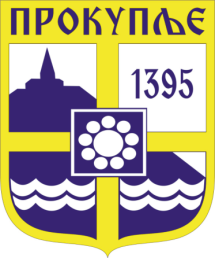    Издавач: Скупштина Грaда  Прокупља  Лист уредио Ивана Обрадовић   Главни и одговорни уредник: Секретар Скупштине Града  Прокупља  Александра ВукићевићГОДИНА XVБрој 28Прокупље21. Јун2023.годинеЛист излази према потребиГодишња претплата: 1.000 дин.Цена овог броја износи: 40 дин.Рок за рекламацију: 10 дана